Publicado en Barcelona el 22/04/2020 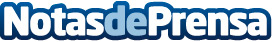 AleaSoft: Las consecuencias de la crisis económica de la COVID-19 en los mercados y sus oportunidadesLas medidas tomadas contra la pandemia de COVID-19 están teniendo un impacto en la demanda de energía, los mercados de gas, petróleo y electricidad, y también sobre las perspectivas y la viabilidad de los proyectos de energías renovables, los planes de energía y clima de los países europeos y las instalaciones fotovoltaicas de autoconsumo. Por otro lado, también representan una oportunidad para grandes consumidores y para la industria electrointensivaDatos de contacto:Alejandro Delgado900 10 21 61Nota de prensa publicada en: https://www.notasdeprensa.es/aleasoft-las-consecuencias-de-la-crisis Categorias: Internacional Nacional Sector Energético http://www.notasdeprensa.es